Assessment answers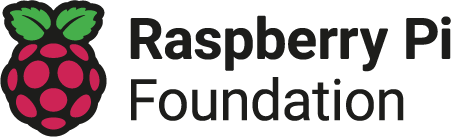 Multiple choice questions Q1.	When the INP statement is run on the LMC, which component will hold the data that the user inputs?A.	RAMB.	Hard DriveC.	AccumulatorD.	MDRAnswer: 	  C .Q2. 	What does the letter A represent in the command STA A ?A.	A registerB.	A memory locationC.	DataD.	A commandAnswer: 	  B .Q3.	What does the line HLT do to the program?A.	Outputs the data in the accumulatorB.	Branch it to the end of the programC.	Sets up a data locationD.	Stops itAnswer: 	  D .Q4.	When the command 	STA A is executed, the data in the accumulator will be stored. Which device will it be stored on?A.	SSDB.	RAMC.	ROMD.	A registerAnswer: 	  A .Text questions Q1.	Assembly languages can run on how many different processors?Answer: Q2.	What is the ROM in a computer system used for?Answer: Q3.	Complete the truth table for this logic gate. 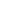 Q4.	Which component of the CPU carries out mathematical operations?Answer: Q5.	As described by von Neumann, what are the stages of the cycle that the processor undertakes for each instruction in a program?Answer: Q6A.	Which type of storage uses light to read and write data?Answer: Q6B.	Give an example device for this type of storage.Answer: Q7.	What characteristics make RAM unsuitable for long-term storage?Answer:Q8.	What three factors impact the performance of a CPU?Answer: Q9.	Python is a high-level language, name another example of a high-level language.Answer: Q10.	Give an example of system software.Answer: Q11.	Give two examples of embedded systems.  Answer: Resources are updated regularly - the latest version is available at: the-cc.io/curriculum.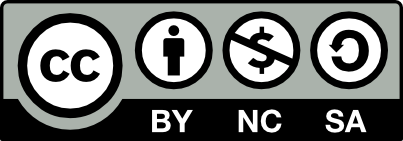 This resource is licensed by the Raspberry Pi Foundation under a Creative Commons Attribution-NonCommercial-ShareAlike 4.0 International license. To view a copy of this license, visit, see creativecommons.org/licenses/by-nc-sa/4.0/.INPSTA AOUTHLTA    DATAssembly languages have a 1:1 relationship with machine code. Every assembly language can only run on a particular type of processor.ROM is used to hold instructions for starting up a computer — such as the BIOS.ABC000010100111Arithmetic logic unitFetch, decode, executeOptical storageCD, DVD, Blu-rayIt is volatile, and has a lower capacity than secondary storage.Cache size, clock speed, and amount of cores.Java, C++, C#, Javascript, or any other high-level languageOperating system, encryption, compression, defragmentation software, and antivirus.A coffee maker, security system, smoke alarm, Bluetooth speakers, or any other embedded systems.